 On the Road – resource 7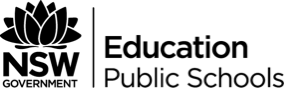 Metalanguage answersDefinitionsTermsThe action of leaving, especially to start a journey.DepartureA room, group of rooms, or building in which someone may live or stay.AccommodationAn object or feature of a landscape or town that is easily seen and recognised from a distance, especially one that enables someone to establish their location.LandmarkThe place to which someone or something is going or being sent.DestinationA person who is travelling or who often travels.TouristAn official appointed by the state to live in a foreign city and protect the state’s citizens and interests there.Consulate/consulA powered flying vehicle with fixed wings.AirplaneExisting or occurring inside a particular country; not foreign or international.InternationalA state, period, or place of isolation in which people or animals that have arrived from elsewhere or been exposed to infections or contagious disease are place.QuarantineA system of communication used by a particular country or community.LanguageAn official document issued by a government to certify the holder’s identity and citizenship. It entitles them to travel under its protection to and from foreign countries.PassportAn arrangement by which a company or the state undertakes to provide a guarantee of compensation for specified loss, damage, illness or death.InsuranceExisting, occurring, or carried on between nations.DomesticThe process of translating words or texts from one language into another.TranslationAn unusual and exciting or daring experience.AdventureA picture made using a camera.PhotographA country or language other than one’s own.ForeignA card for sending a message by post without an envelope, typically having a photograph or other illustration on one side.PostcardA planned route or journey.ItineraryThe official residence or offices of an ambassador.EmbassyA line separating two countries, administrative divisions or other areas.BorderAn establishment which provides inexpensive food and lodging for a specific group of people, such as students.HostelThe action of coming to live permanently in a foreign country.ImmigrationAn endorsement on a passport indicating that the holder is allowed to enter, leave, or stay for a specified period of time in a country.VisaAllow or provide for a particular amount of money.BudgetThe action or process of arriving.ArrivalA thing that is kept as a reminder of a person, place or event.SouvenirA person who travels or hikes carrying their belongings in a rucksack.BackpackerAn establishment providing accommodation, meals, and other services for travellers and tourists.HotelA person who is travelling or visiting a place for pleasure.Traveller